Zadania do wykonania 06.04.2020 r. – poniedziałekTemat: Wielkanoc. Przygotowania do Świąt. 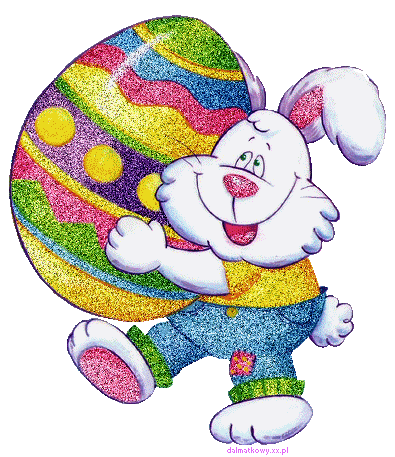 1.Ćwiczenia poranne:   turlaj się jak pisanka,kicaj jak zajączek,wykluj się z jajka,potrząsaj ogonkiem jak zajączek,idź jak mały kurczaczek wydając odgłosy: pi,pi…,przechadzaj się i becz jak mały baranek.2.„Jajko”- J. Brzechwa- teatrzyk cieni. Było sobie raz jajko mądrzejsze od kury. Kura wyłazi ze skóry, Prosi, błaga, namawia: "Bądź głupsze!" Lecz co można poradzić, kiedy ktoś się uprze? Kura martwi się bardzo i nad jajkiem gdacze, A ono powiada, że jest kacze. Kura prosi serdecznie i szczerze: "Nie trzęś się, bo będziesz nieświeże." A ono właśnie się trzęsie I mówi, że jest gęsie. Kura do niego zwraca się z nauką, Że jajka łatwo się tłuką, A ono powiada, że to bajka, Bo w wapnie trzyma się jajka. Kura czule namawia: "Chodź, to cię wysiedzę." A ono ucieka za miedzę, Kładzie się na grządkę pustą I oświadcza, że będzie kapustą. Kura powiada: "Nie chodź na ulicę, Bo zrobią z ciebie jajecznicę." A jajko na to najbezczelniej: "Na ulicy nie ma patelni." Kura mówi: "Ostrożnie! To gorąca woda!" A jajko na to: "Zimna woda! Szkoda!" Wskoczyło do ukropu z miną bardzo hardą I ugotowało się na twardo.Rozmowa kierowana na podstawie treści teatrzyku:Kto wystąpił w przedstawieniu? O co prosiła mama kura? Jak zachowywało się jajko? Dlaczego należy słuchać rodziców? Pytanie problemowe: Co było na świecie pierwsze- jajko czy kura? (dzieci mogą zapytać o opinię rodziców ).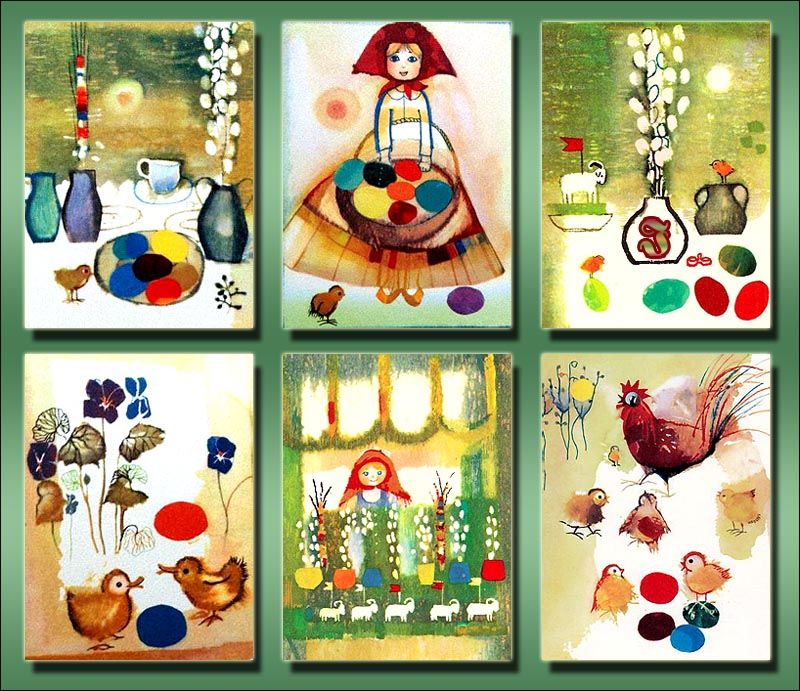 3.Dzieci razem z rodzicami wymieniają produkty, które zazwyczaj umieszczamy w Wielkanocnym koszyczku: Utrwalamy wyrazy takie jak : sól, pieprz, jaja ugotowane na twardo, pisanki baranek z cukru, kromka chleba, kawałek kiełbaski, babeczka. 4. Zabawa badawcza: - „Czy jajko pływa?”- zanurzanie jajka w wodzie i roztworze wody z solą; zabawy badawcze z jajkami ugotowanymi na twardo i surowymi. -  „Które z jajek jest ugotowane na twardo?”- doświadczenia z wodą; obracanie jajka na powierzchni płaskiej. - Zanurzanie jajek surowych w coca-coli, mocnej herbacie, kawie (doświadczenie 24-godzinne, obserwacjaosadzających się przebarwień). 5. Burza mózgów: Co można zrobić z jajka? Do czego sąwykorzystywane?Pomysły na spędzenie wspólnie poniedziałku: Przygotowanie wspólnie przekąski z jajek na twardo. Przygotowanie i upieczenie ciasta kruchego – bazowego na mazurki. 6. Wybierz najładniejszą według Ciebie pisankę poproś rodziców o wydrukowanie ,a następnie pokoloruj ją .       POWODZENIA!!!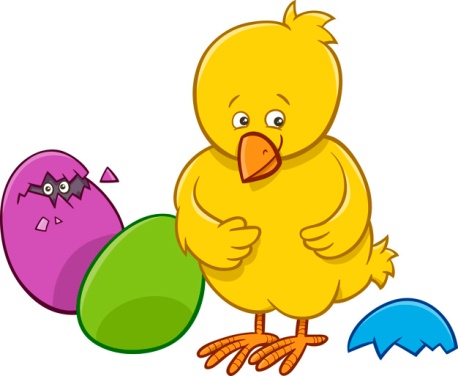 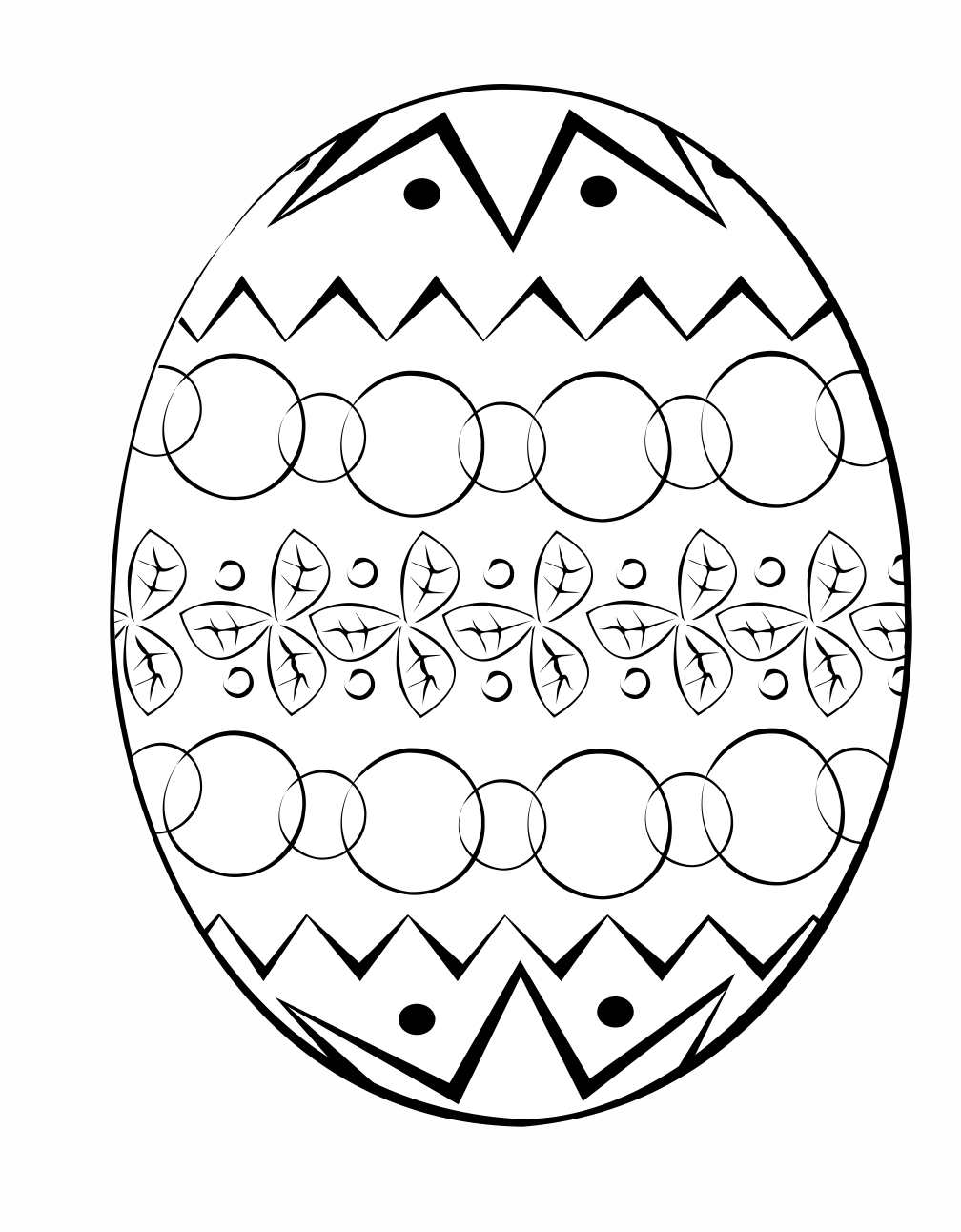 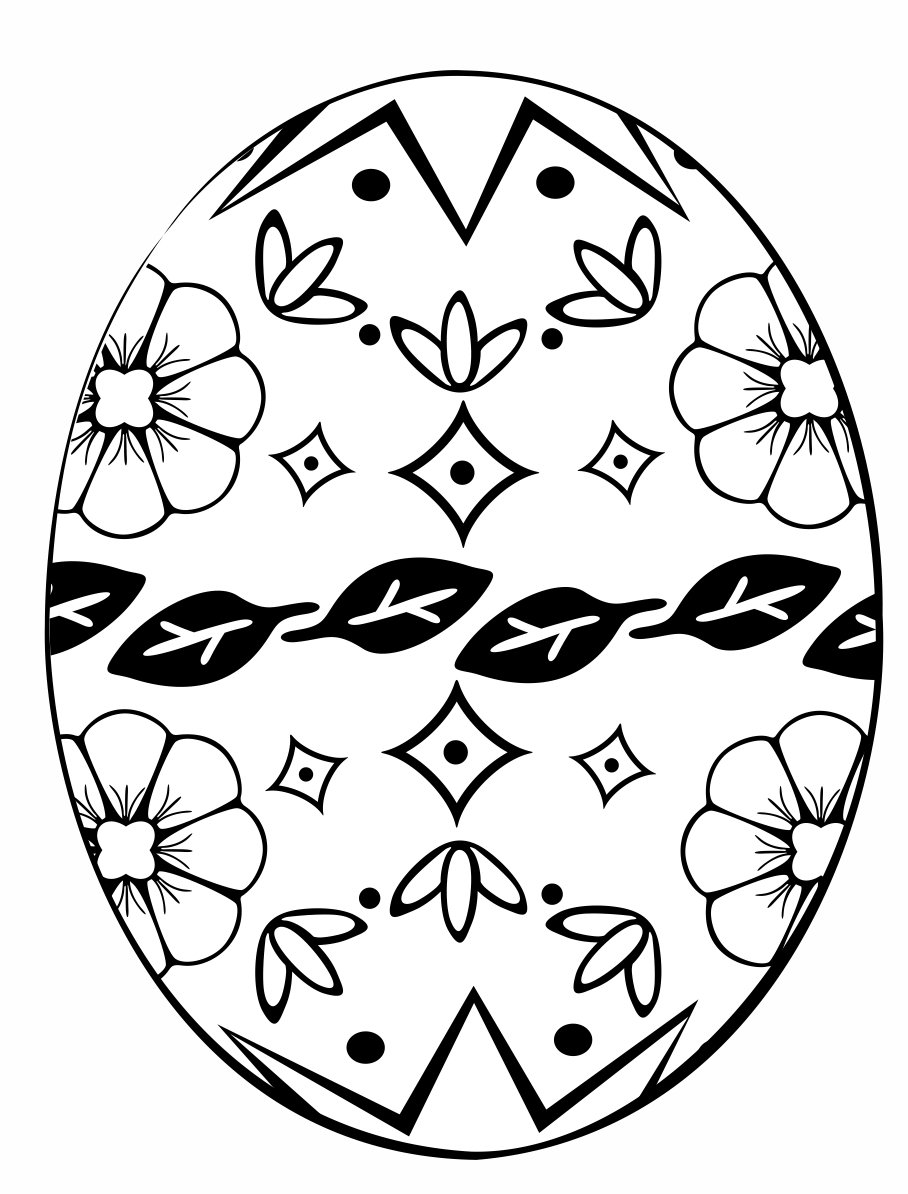 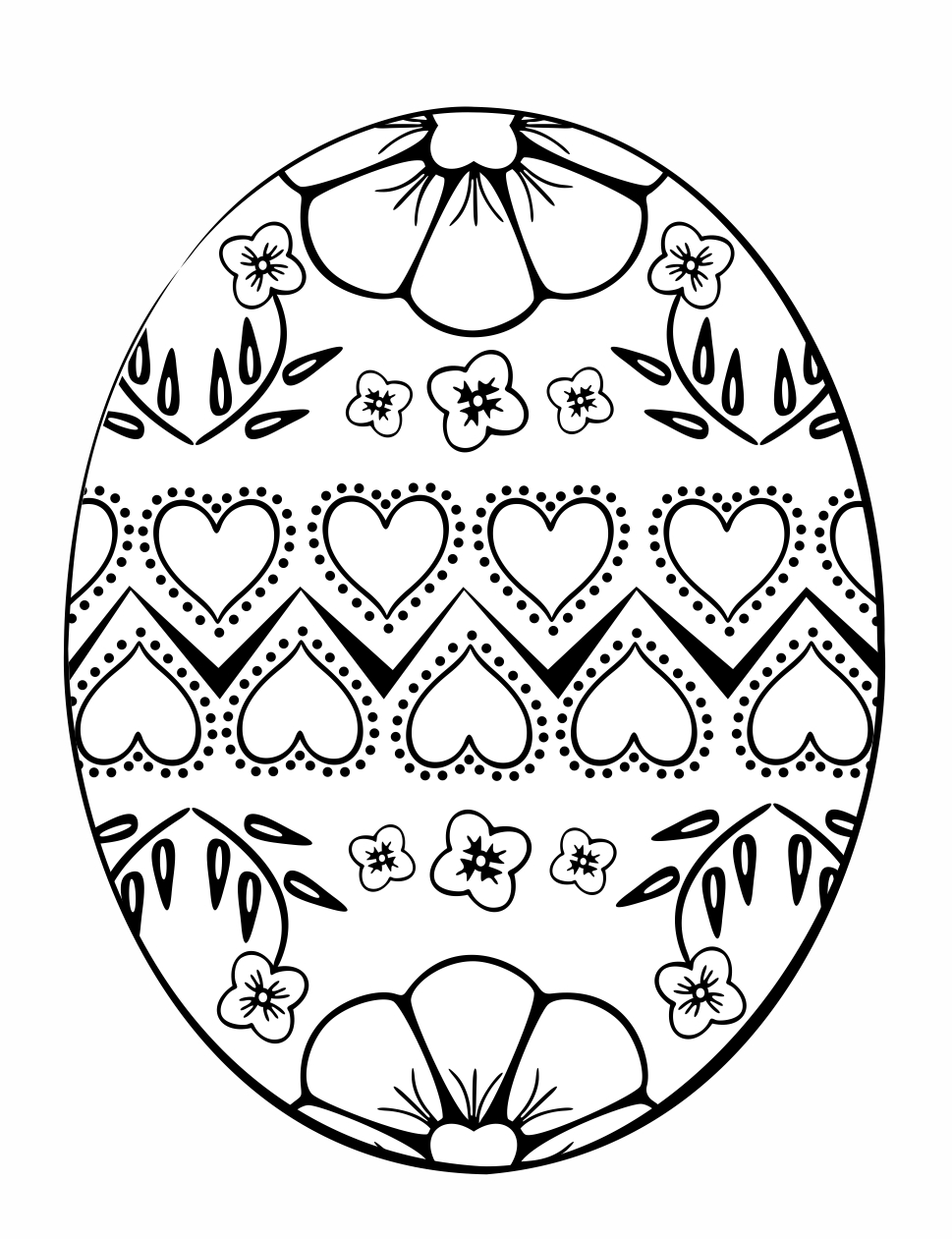 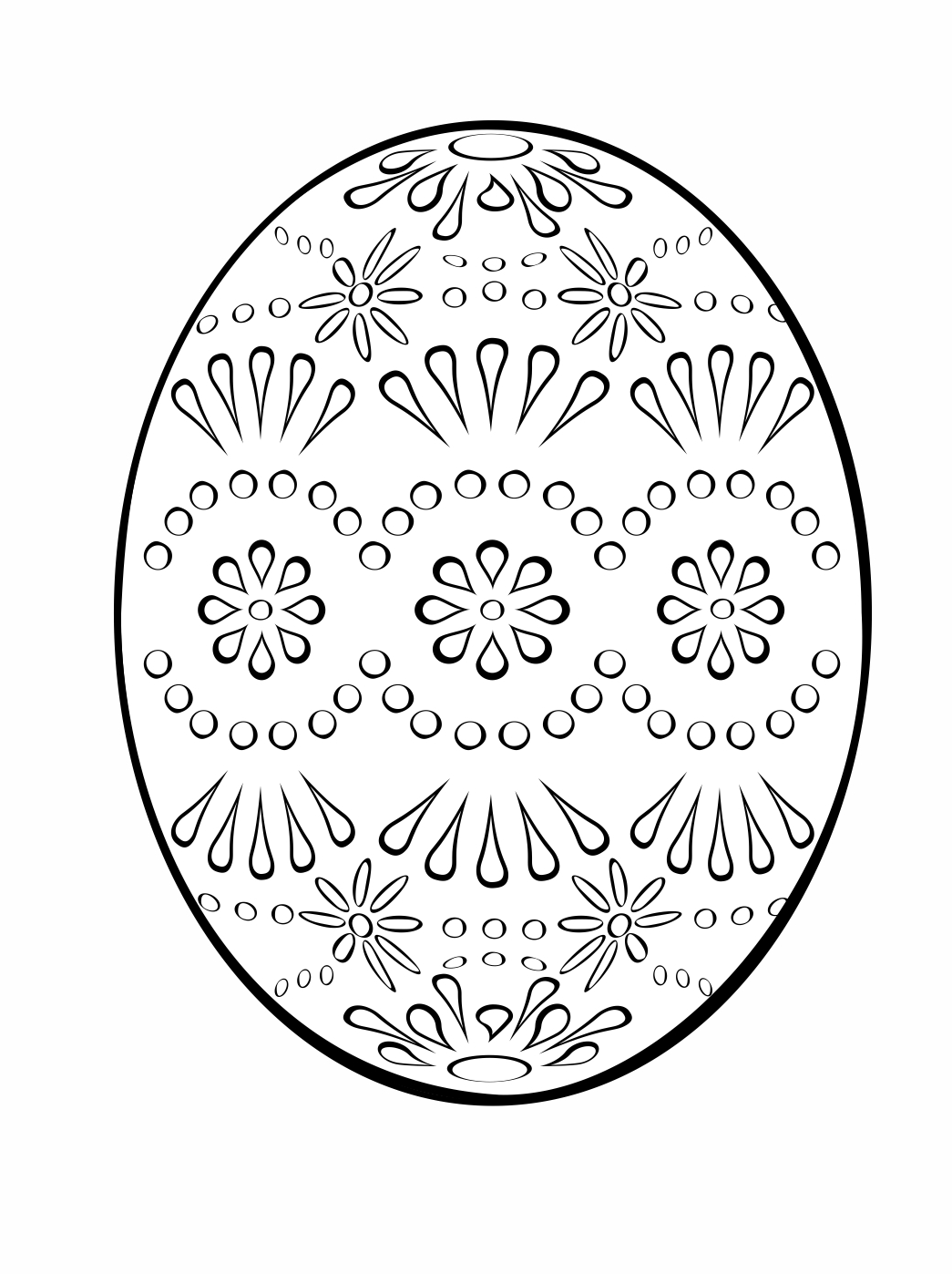 